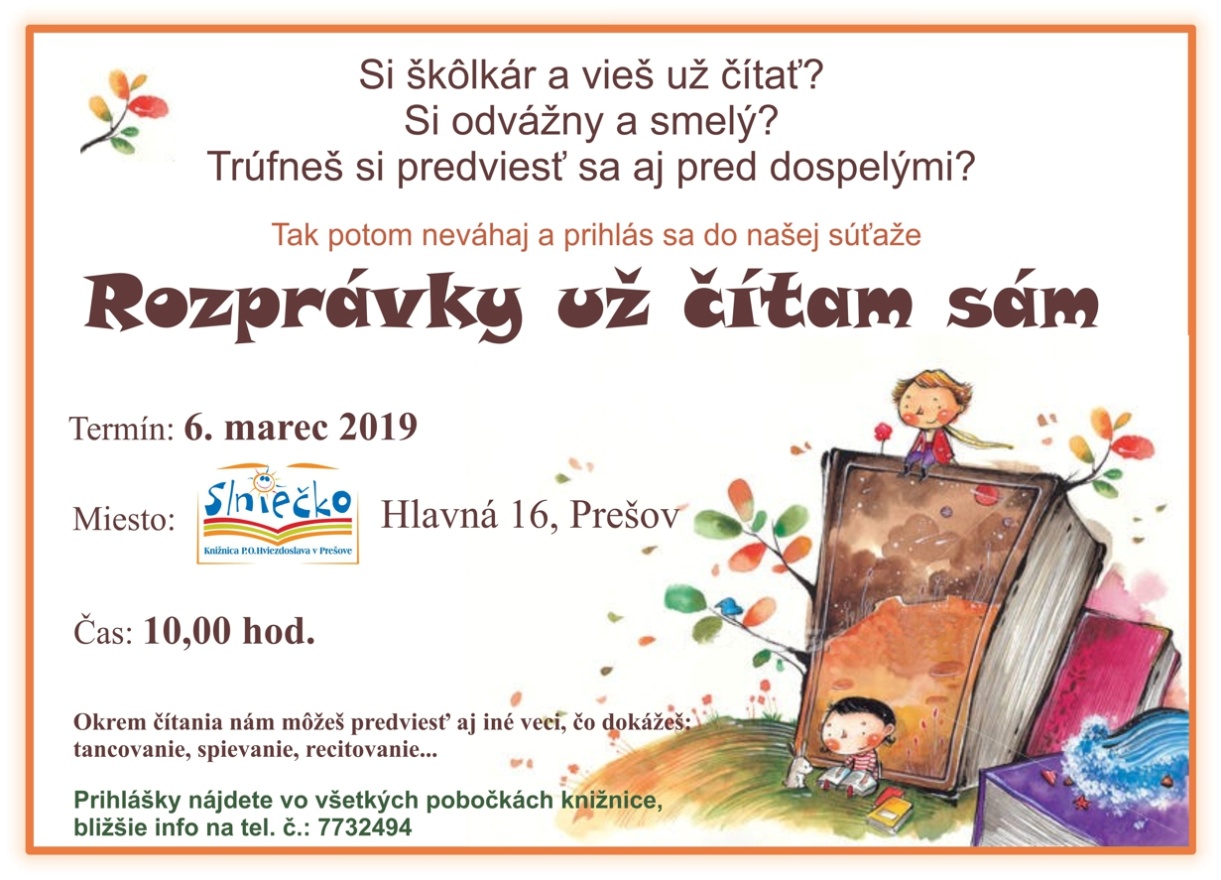 Záväzná prihláškaMeno a priezvisko dieťaťa:

Kontakt (rodič alebo pedagóg MŠ):Termín odovzdania prihlášky: do 1. 3. 2019Detská knižnica Slniečko, Hlavná 16, Prešov, tel.: 051 77 324 94, e-mail: kniznicapoh.slniecko2@gmail.com. Ďalšie informácie: www.kniznica-poh.sk .